Dear Greg,Today, I am writing this letter to express my gratitude. This gratitude stems from the love, care and support I have received during toughest times of our lives. When the world out there was tough on me, you offered me your tender care and made this look beautiful by sharing responsibilities at home, with equal zeal. Realizing the importance of my career and the duties at office and home, Greg, you have shared all the responsibilities with me.It gives me so much happiness that you have always stood by me, specially during toughest of time. You have continuously given me hope when I was about to quit. Your positive words and energy makes everything possible. Our relationship has become a fulfilling one in these years and the credit goes to you. So, today, I take this opportunity to let you know that your presence makes my world shine bright.Without you, perhaps it would have been an unimaginable task to manage work and home both. Thank you Greg, I Love You!Yours Forever Samantha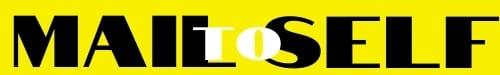 